Anchorage Museum Summer Camp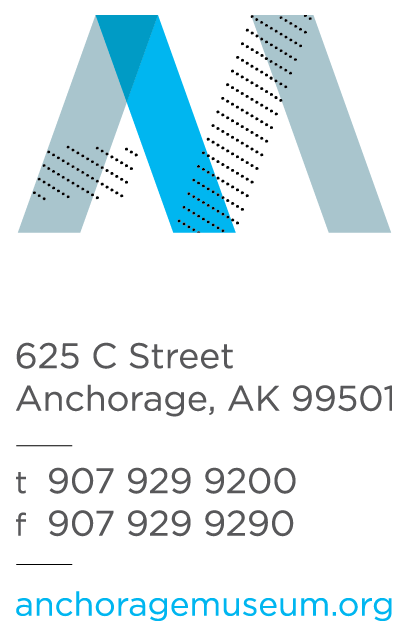 Health History FormSection I: Camper InformationCamper Name:  Home Address:  Gender:  Male     Female		Birth Date:  Age Today: 		Document completed on: Section II: Parent/Guardian InformationAccount Email: Parent/Guardian Name:  Phone (Daytime, Home, Alternate): Secondary Parent/Guardian Name:  Phone (Daytime, Home, Alternate): Emergency Contact(s) (In the event that the parent/guardian(s) cannot be reached:Please enter full name and daytime phone number for each contactEmergency Contact 1:  Emergency Contact 2:  Emergency Contact 3:  Other persons authorized to take the camper from the facility (in addition to emergency contacts): Section III: Healthcare Providers & Insurance InformationPrimary Physician: Preferred Hospital: Medical Insurance Provider: Group/Policy Number: Section IV: Medications & Health HistoryList all routine (or “as needed”) medication that you authorize our staff to administer to your child during camp.  Please send enough medication to last the entire time at camp.  I authorize the administration of the above medications, which I will provide to the Anchorage Museum on the first day of camp.Does the camper have known allergies?  No	 YesDescription of allergies and reaction seen: List any dietary restrictions the camper has (not a true allergy, but would be a preference or requirement: Topical Products: Do you give permission for the Anchorage Museum to distribute sunscreen, insect repellent, hydrogen peroxide, first aid ointments, calamine lotion, baking soda, lip balm (never shared), skin creams, band aids, and hand sanitizer to your camper as needed? Yes	 NoDo you have any additional information, or will you provide alternatives to the above items: Immunization History: Provide the dates of the most recent immunization below Current on all immunizations		Tetanus (10 year booster):   Medical or religious exemption (to be provided by parent/guardian on the first day of camp)Health History:Of the following, the camper has had, or has been: (Check all that apply) Wearing glasses, contacts, or protective eyewear Hospitalized Recurrent/chronic illness Recent infection disease Recent injury Headaches Fainting or dizziness Passed out/had chest pain during exercise Skin problems ADD Current on all immunizations Asthma/wheezing/shortness of breath Diabetes Seizures Autism Asperger’s Emotional or behavioral difficultiesExplain any conditions below.  If you treat with a medication, be sure to list that medication in the medications section and bring medication on the first day of camp.Section V: Restrictions and Additional InformationRestrictions: I have reviewed the program and activities and feel my child can participate Without restrictions With adaptations Additional Information:  Please provide any additional information that you think is important or that my affect the camper’s ability to fully participate in the camp program:Section VI: Release of LiabilityI have requested the Anchorage Museum Association to allow my child to participate in camp activities.  As a condition of receiving this benefit, I, the undersigned, do hereby agree to the following:I understand that participation in camp activities can expose my child to dangers both from known and unanticipated risks.  Acknowledging that such risks exist, I hereby release and discharge Anchorage Museum Association, its officers, agents, and employees from any and all claims or liability for personal injury or property damage my child may suffer while participating in the activity; including, but not limited to, any claim arising out of any condition of the premises at which the activity is held or the conduct of any person in connection with the preparation for, supervision of, or conduct of any activity, whether planned or unplanned.  I specifically agree to release and hereby release Anchorage Museum Association and the officers, agents, and employees of the camp for any negligence of the camp, or its officers, agents or employees.Consent to Treat: I hereby give permission to the camp to provide routine health care, administer prescribed medications, and seek emergency medical treatment including ordering X-rays or routine medical tests. I agree to the release of any records necessary for insurance purposes. I give permission to the camp to arrange necessary related transportation for my child.  This completed form may be photocopied for trips out of camp.Further, the undersigned, individually and as parent(s) or guardians(s) of the participant(s) hereby authorize the Anchorage Museum Association to carry out any measures deemed necessary should an emergency occur, including securing, at the expense of the undersigned, appropriate medical treatment for the participant(s), and hereby release the Anchorage Museum Association, its agents, employees, and board members from any and all liability of claims arising out of the participant’s engagement in the above described event(s).I verify I am a legal parent/guardian, that I have authority to make these decisions on behalf of my child, and I certify that the emergency contact, insurance, physician, and health history information, including immunization record, for my child was completed accurately and fully to the best of my knowledge, during the registration process.  I have received, read, and will abide by the contents of the Parent Handbook.Photo Release: I hereby authorize the Anchorage Museum Association to photograph or videotape my child and agree that the AMA may indefinitely use or permit other persons to use the negatives, prints, or videotape prepared for such purposes and in such manner as may be deemed necessary to promote camps and the Anchorage Museum.I certify that I have read the above provisions of this form, I understand them, and I agree to be legally bound by them.  This consent will remain valid until August 12, 2016._______________________________________			_______________Signature - Parent or Legal Guardian					Date_______________________________________Printed Name – Parent or Legal Guardian